بسمه تعالی 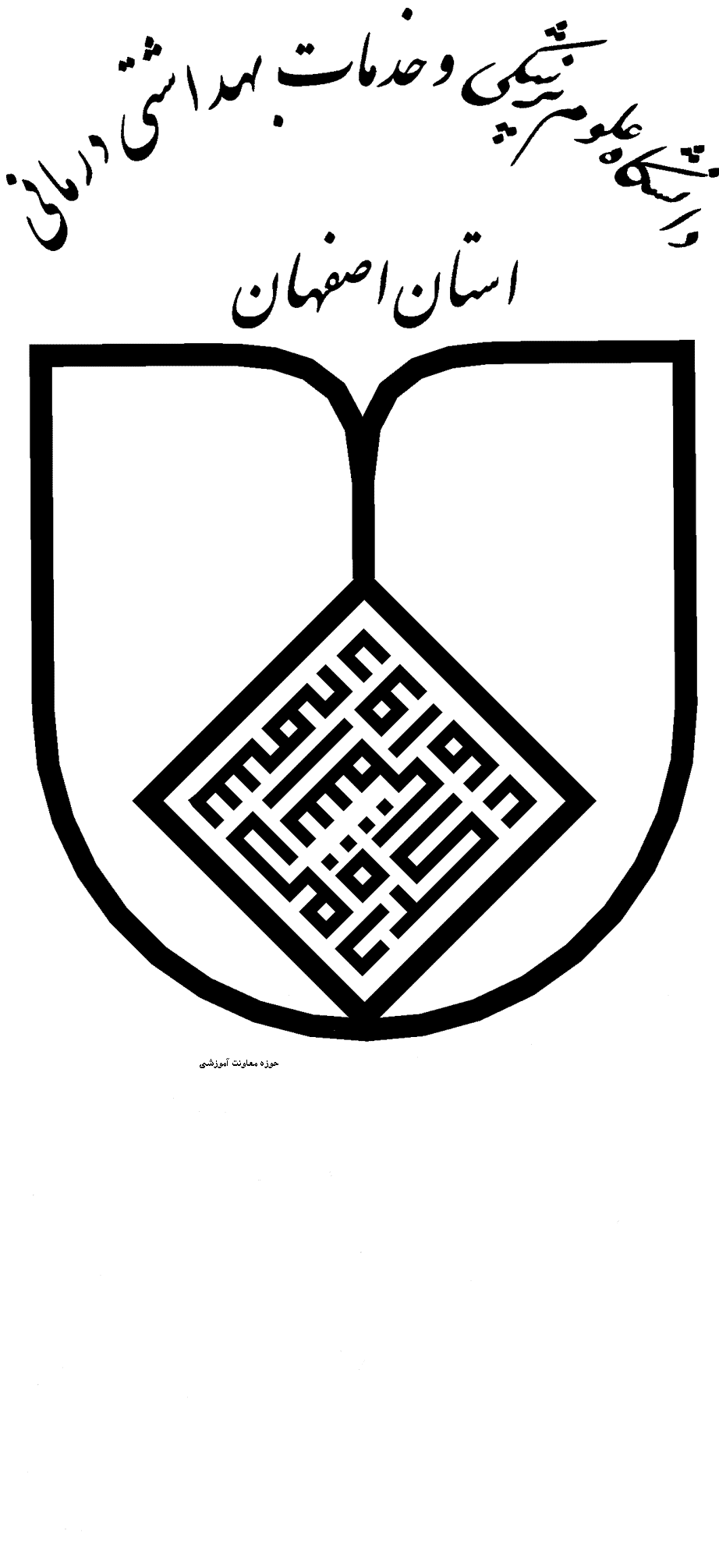 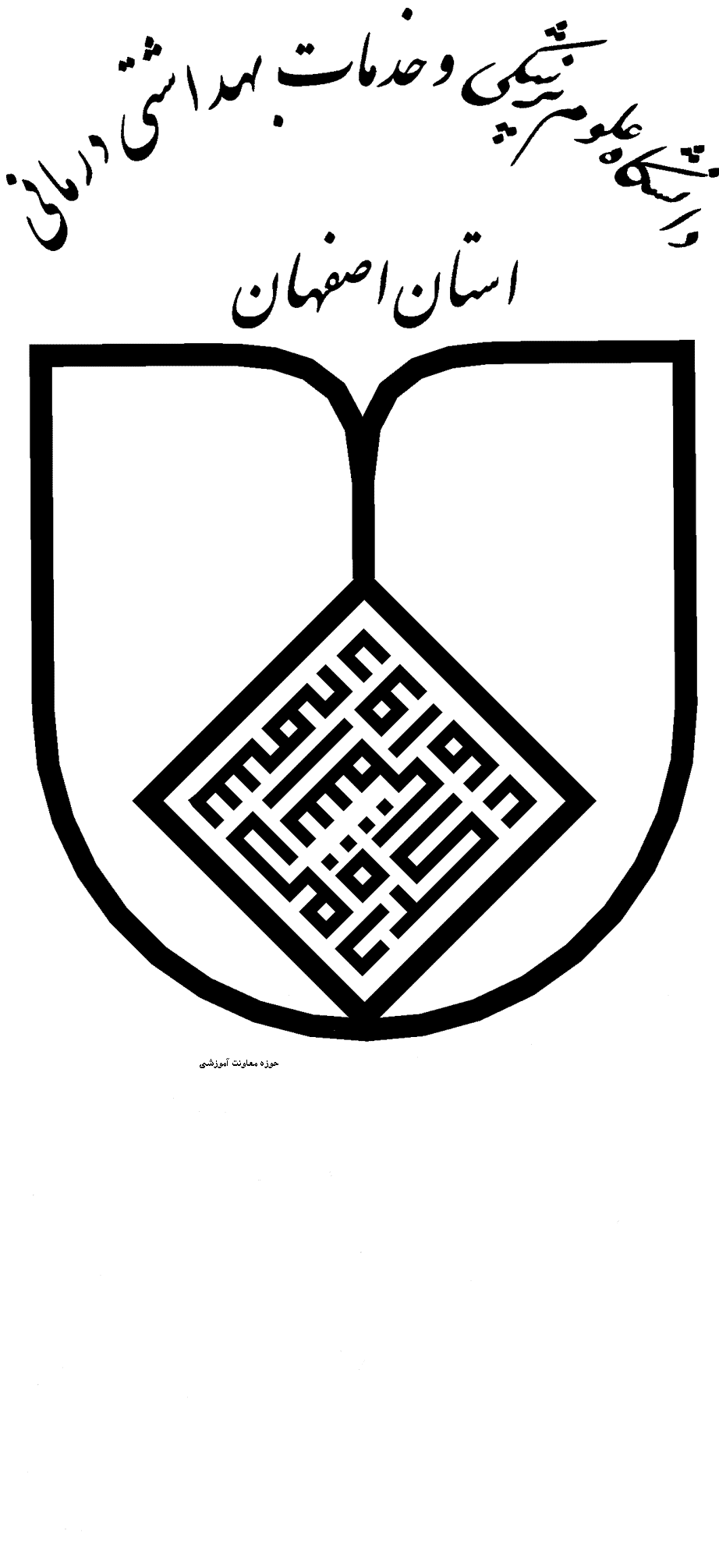 فرم بررسی درخواست دانشجویان جهت طرح در شورای تحصیلات تکمیلی دانشگاهنوع درخواست : اخذ فرصت اضافی □   اخذ کمک هزینه همراه با فرصت اضافی (دانشجویان مقطع Ph.D) □ سایر موارد....................نام و نام خانودگی:                                                      شماره دانشجویی:                                                  مقطع:                                  رشته تحصیلی:                                                             دانشکده :                                                                 سهمیه پذیرش دانشجو:موضوع درخواست دانشجو: (نیاز است دلایل و مستندات مربوطه ارائه گردد)........................................................................................................................................................................................................................................................................................................................................................................................................................................................................................................................................                                                                                                                                          تاریخ:                                                       امضاء دانشجو:ورودی نیمسال:                                            سال تحصیلی:                                                         معدل کل دانشجو:تا پایان نیمسال              سال تحصیلی                   جمعا تعداد              واحد کمبود یا جبرانی و تعداد             واحد اصلی گذرانده و دارای .................نیمسال طول مدت تحصیل می باشد و جمعا تعداد             نیمسال تحصیلی فرصت اضافی گرفته که در کارنامه دانشجو درج گردیده است. هم اکنون درخواست اولین □   دومین□   سومین□               فرصت اضافی را دارد.                                                                                                                                                                     مهر آموزش دانشکده :وضعیت پایان نامه: عنوان پایان نامه: ...............................................................................................................................................................................................................پروپوزال در شورای گروه                                              مورخ                                          تصویب شد.پروپوزال در شورای تحصیلات تکمیلی دانشکده                                                  مورخ                                      تصویب شد.گزارش مختصری از پیشرفت پایان نامه تاکنون:................................................................................................................................................................................................................................................................................................................................................................................................................................................ چنانچه به هردلیل توقف و رکودی در مراحل انجام کار به وقوع پیوسته با ذکر علت بیان نمائید................................................................................................................................................................................................................................................................................................................................................................................................................................................وضعیت مقاله/مقالات دانشجو : دو مقاله چاپ/ پذیرش شده  □           یک مقاله چاپ / پذیرش شده  □                     یک مقاله در مرحله داوری  □      با توجه به شرح فوق الذکر..............درصد پیشرفت پایان نامه انجام شده است و پیش بینی می گردد جلسه دفاع (با تقریب یک ماه) در تاریخ.................................................برگزار گردد. تاریخ:                                                        نام و نام خانوادگی  استاد راهنما:                                                            امضاء:مسئولیت دقت و صحت مطالب ارائه شده درخصوص پایان نامه به عهده استاد راهنما می باشد. نظریه گروه برای اخذ فرصت اضافی / برای اخذ کمک هزینه (دانشجویان مقطع Ph.D) :درخواست نامبرده در تاریخ                                      درگروه                                                      مطرح و به دلیل/دلائل زیر با  اخذ فرصت اضافی موافقت شد: .......................................................................................................................................................................................................................................................................................................................................................................................................................................................... به دلیل/دلائل زیر با اخذ کمک هزینه تحصیلی (دانشجویان مقطع Ph.D)موافقت شد:                                                                                                                     ..........................................................................................................................................................................................................................................................................................................................................................................................................................................................تاریخ:                                                           نام و نام خانوادگی مدیر گروه:                                                             امضاء:نظریه دانشکده: درخواست نامبرده در تاریخ                                         در شورای تحصیلات تکمیلی دانشکده                                         مطرح و به دلیل/دلائل زیر با اخذ فرصت اضافی موافقت شد: ................................................................................................................................................................................................................................................................................................................................................................................................................................................ به دلیل/دلائل زیر با اخذ کمک هزینه تحصیلی (دانشجویان مقطع Ph.D)موافقت شد:                                                                                                                     ...............................................................................................................................................................................................................................................................................................................................................................................................................................................فرصت اضافی به ایشان اعطا شود □       اعطا نشود □کمک هزینه تحصیلی( دانشجویان مقطع Ph.D)  به ایشان پرداخت شود □   پرداخت نشود □تاریخ:                                                                                         امضاء معاون آموزشی/ تحصیلات تکمیلی دانشکده:نظریه کارشناسی تحصیلات تکمیلی دانشگاه:1-نامبرده ورودی نیمسال             سال تحصیلی                 می باشد.2-تاکنون از تعداد             فرصت اضافی استفاده نموده است.3-نامبرده متقاضی استفاده از فرصت اضافی در نیمسال                    سال تحصیلی                             می باشد.4-5-تاریخ :                                              نام و نام خانوادگی کارشناس تحصیلات تکمیلی دانشگاه:                                        امضاء:نتیجه نهایی:موضوع در                                                  جلسه شورای تحصیلات تکمیلی دانشگاه مورخ                                   مطرح شد و مورد موافقت قرار گرفت □   نگرفت □                                                           امضاء مدیر امور آموزشی و تحصیلات تکمیلی دانشگاه  :